DJEČJI VRTIĆ “MALIK”Široli 1, 51216 Viškovotel. 051/ 258 625 e-mail: djecji.vrtic.malik@ri.t-com.hrKLASA: 601-02/21-02/01URBROJ: 2170/01-54-11-02-21-03Na temelju članka  21. Zakona o predškolskom odgoju i obrazovanju (NN 10/97, 107/07 i 94/13) i članka 11. i 24. Statuta Dječjeg vrtića „Malik“, Upravno vijeće Dječjeg vrtića „Malik“  na sjednici održanoj 29.09.2021. godine, na prijedlog ravnateljice uz prethodnu raspravu i zaključke Odgojiteljskog vijeća održanog 27.09.2021., donijelo jeKURIKULUM DJEČJEG VRTIĆA „MALIK“ZA PEDAGOŠKU GODINU 2021./2022.Predsjednik Upravnog vijeća:	Ravnateljica:Ozren Širola	Koljka Širola                                                                Viškovo, 2021.KURIKULUM DJEČJEG VRTIĆA „MALIK“ZA PEDAGOŠKU GODINU 2021./2022.Viškovo, rujan 2021.Sadržaj :1. VIZIJA I MISIJA2. KURIKULUM2.1. O kurikulumu 2.2. Polazišta kurikuluma Dječjeg vrtića „Malik“3. PROGRAMI 3.1. Redoviti program3.2. Program predškole3.3. Kraći programi 4. BITNI ZADACI ODGOJNO-OBRAZOVNOG RADA NA NIVOU USTANOVE5. PROFESIONALNI RAZVOJ STRUČNIH DJELATNIKA VRTIĆA6. VREDNOVANJE I SAMOVREDNOVANJE7.  LITERATURA1. VIZIJA I MISIJAVizijaNaš vrtić je mjesto za igru, život i cjeloviti razvoj individualnih potencijala djeteta u skladu s razvojnim potrebama i pravima djece, u kojem se dijete osjeća zadovoljno, sretno, voljeno i poštovano.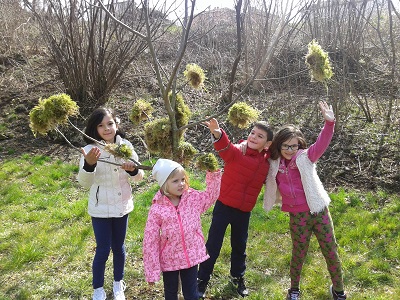 MisijaVrtić u kojem se osjeća ugodno ozračje, uz poticajan prostor koji potiče djecu na aktivno učenje (istražujući, čineći), poštuju se dječja prava, razvijaju individualni potencijali djece, potiče kvalitetno partnerstvo s roditeljima, te osigurava profesionalni rast i razvoj odgojitelja u cilju unapređivanja kvalitete odgojno obrazovne prakse.2. KURIKULUM2.1. O kurikulumuNacionalni kurikulum za rani i predškolski odgoj i obrazovanje je službeni dokument propisan u Republici Hrvatskoj koji sadrži temeljne vrijednosti odgoja i obrazovanja djece rane i predškolske dobi. Dokument određuje sve bitne kurikularne sastavnice koje se trebaju odražavati na cjelokupnu organizaciju i provođenje odgojno-obrazovnoga rada u svim vrtićima u Republici Hrvatskoj.Bitne značajke kurikuluma i općenito ozračja u našem vrtiću su u skladu sa postavkama  Nacionalnog okvirnog kurikuluma koji pridonosi planiranju i organiziranju rada odgojno-obrazovnih ustanova i daje odrednice ciljeva, vrijednosti, ciljevi, kompetencije i načela koja omogućuju razumijevanje osnovnoga smjera razvoja Vrtićkog kurikuluma i pružaju temeljne odrednice za usklađivanje plana razvoja i rada za njegov odgojno-obrazovni rad.Temeljne kompetencije obrazovne nacionalne politike RH :-komunikacija na materinjem jeziku -komunikacija na stranom jeziku -matematička kompetencija -digitalna kompetencija -učiti kako učiti -socijalna i građanska kompetencija -inicijativnost i poduzetništvo -kulturna svijest i izražavanjeTemeljne odrednice u radu našeg Vrtića su: suvremenost, otvorenost, integrirani i razvojni odnosi uz uvažavanje načela:-usmjerenosti na dijete i interakciju među vršnjacima, -razvoja dječje samostalnosti i stvaralaštva, -otvorenog-dinamičnog načina planiranja odgojnog rada, -praktične kompetencije odgojitelja, -kvalitete institucionalnog konteksta, -partnerstva odgojitelja i roditelja, -uloge odgojitelja kao kreativnog poticatelja i organizatora stimulativnog odgojnog okruženja.Kurikulum se shvaća kao teorijska koncepcija koja se u praksi određenog vrtića provjerava, modificira, izgrađuje, kontinuirano mijenja i razvija. Uvažavajući najnovije znanstvene spoznaje o načinima učenja djece predškolske dobi, polazeći od socio-konstruktivističke paradigme koja naglasak stavlja na aktivnost djeteta i interakciju s okolinom, kurikulum polazi od djeteta – temelji se na dobrom razumijevanju djeteta – njegovih interesa, razvojnih potreba i mogućnosti, postojećih znanja i razumijevanja, kognitivnih strategija i stilova učenja, profila inteligencije, modaliteta i kvalitete komunikacije s drugima, kreativnih i dr. potencijala.Kurikulum ranog odgoja otvoren je, dinamičan i razvojan, razvija se i mijenja na temelju učenja, istraživanja i suradnje svih sudionika odgojno-obrazovnog procesa. Sadržaji djetetova učenja nisu strogo propisani jer se poučavanje zamjenjuje učenjem činjenjem, izravnim stjecanjem iskustva, pa se materijali i sadržaji nude na temelju praćenja i podržavanja interesa i inicijativa djece. Holistička, tj. integrirana  priroda kurikuluma podrazumijeva cjelovit odgoj i obrazovanje, usklađen s integriranom prirodom odgoja i učenja djeteta. Humanistička i razvojno-primjerena orijentacija kurikuluma usmjerena je na razvoj kapaciteta svakoga pojedinog djeteta te na poštovanje interesa, potreba i prava djeteta. Dijete, sukladno svojim interesima, potrebama i mogućnostima, slobodno bira sadržaje i partnere svojih aktivnosti te istražuje i uči na način na koji je njemu svrhovit.Zadatak vrtića je poticati procese osposobljavanja djece za snalaženje u sadašnjosti i u budućnosti. Zato veću vrijednost imaju ona odgojno-obrazovna djelovanja koja djeci omogućavanju „učenje učenja“ – nego učenje određenih sadržaja.Razvoj kurikuluma započinje proučavanjem i mijenjanjem okruženja, na način da ono omogućuje interakciju, istraživanje, kretanje i neovisnost. Djeca uče aktivno, sudjelujući, čineći, surađujući s drugima. 2.2. Polazišta kurikuluma Dječjeg vrtića „Malik“Temeljna uloga predškolskoga odgoja i obrazovanja odnosi se na stvaranje uvjeta za  potpun  i skladan razvoj djetetove osobnosti, doprinos kvaliteti njegova odrastanja i, posredno, kvaliteti njegova obiteljskoga života. Svrha je predškolskoga odgoja i obrazovanja,  a samim time i kurikuluma  ovoga vrtića,  osigurati takve uvjete koji jamče cjeloviti  razvoj svih individualnih  sposobnosti svakoga djeteta te osiguravati jednake mogućnosti svoj djeci. Kurikulum našeg vrtića gradi se na našim posebnostima i osobitostima vezanim uz prostorno-materijalne uvjete, osobitost djece i stručnog kadra, a temelji se prije svega na humanističkim načelima i vrijednostima. U vrtiću ćemo stvarati  poticajne materijalne, socijalne i kadrovske uvjeti te društveno okružje za kvalitetan život djeteta.Nacionalni okvirni kurikulum pretpostavlja stvaranje uvjeta za cjelovit razvoj djeteta u ustanovama predškolskoga odgoja i obrazovanja, poštujući pritom razvojne i druge čimbenike (osobne potrebe, obitelj, zajednica, vrijednosti, prava i sl.)., što je intencija i kurikuluma ovoga vrtića.  Na taj  način potičemo razvoj kompetencija koje su nužne pojedincu za snalaženje i aktivno sudjelovanje u svakodnevnom osobnom, te kasnije profesionalnom i društvenom životu. Odgojno-obrazovne ishode donose odgojitelji i stručni suradnici prepoznajući potrebe djece (tjelesne, emocionalne, socijalne, komunikacijske…), te njihove individualne potencijale, a odnose se na razvoj temeljnih kompetencija: znanja, vještina, stavova, kreativnosti, inovativnosti, kritičkog mišljenja, inicijative, odgovornosti…Pri tom je igra osnovni model učenja i cjelovitog razvoja djeteta, uz mogućnost slobode izbora sadržaja, metode i oblika rada, prostora i sudionika. Zadaća je odgojitelja pružiti odgovarajuće poticaje, ali i podržati dijete u samoizboru poticaja (posebno onih iz prirode), te poticati suradničko učenje u kojem prevladava ozračje tolerancije, empatije i povjerenja.Djetetova sadašnja i buduća dobrobit svrha je djelovanja svih izravnih i neizravnih sudionika odgoja i obrazovanja. Odgojno-obrazovno djelovanje različitih sudionika odgoja, osobito roditelja i odgojitelja, zahtijeva njihovo međusobno razumijevanje i suradnju čime se ostvaruju jedinstveno shvaćeni i prihvaćeni bitni ciljevi odgoja i obrazovanja u skladu s potrebama i individualnim razvojnim mogućnostima djeteta.Vrtićkim kurikulumom utvrđen je okvirni plan i program rada kroz redoviti program, program predškole, te kraće programe. Pri izradi kurikuluma stavljen je naglasak na specifičnosti vrtića i sredine u kojoj vrtić djeluje. Središte i polazište rada jesu potrebe i interesi naše djece, roditelja i lokalne zajednice. U planiranju aktivnosti vodimo se načelima individualizma, nepristranosti i interdisciplinarnosti. Ove godine bitnu odrednicu kurikuluma imat će i kako se nositi s pandemijom virusa COVID 19 te zadovoljiti sve dječje potrebe i omogućiti im neometani rast i razvoj u postojećim uvjetima te osigurati im psihološku pomoć i podršku.Temeljne vrijednosti koje unaprjeđuju intelektualni, društveni, moralni, duhovni i motorički razvoj djece, a koje ćemo nastojati promicati u našem vrtiću su:Bitne pretpostavke ostvarivanju ciljeva postavljenih u kurikulumu su: podizanje stručnih kompetencija odgojitelja kvalitetna suradnja na relaciji roditelji-vrtićprepoznavanje i inkluzija djece s teškoćama Prioritetna područja unapređenja u ovoj pedagoškoj godini su: razvijanje rada usmjerenog prema praćenju i dokumentiranju odgojno-obrazovnog procesa u svrhu razumijevanja djeteta kao kompetentne osobe te osiguravanja njegova cjelovitog razvoja rad na stvaranju konteksta za afirmaciju urođene znatiželje djece i njihovog samomotiviranog učenja, a s ciljem ostvarivanja individualnog potencijala svakog djetetarad na međusobnom povjerenju i uvažavanju djece i odraslih, suradnji i timskom radu i učenju između svih članova ustanove daljnji rad na unapređenju kvalitete odgojne prakse kroz teme od posebnog stručnog interesa odgajatelja daljnji rad na stručnom usavršavanju odgojiteljica putem različitih oblika stručnog usavršavanja u vrtiću i eksternih edukacija stručno usavršavanje odgojno-obrazovnih djelatnika kroz Erasmus+ projekt tj. aktivnostima promatranja na radu i strukturiranim tečajevima u predškolskim ustanovama i organizacijama na razini Europske unije daljnji rad na poticanju i podržavanju informiranosti i uključenosti roditelja u različite dijelove odgojnog procesaunapređenje kvalitete života djece i odraslih prema suvremenim spoznajama teorije i napredne prakse predškolskog odgojaprimjena temeljnih načela Nacionalnog kurikuluma za rani i predškolski odgoj i obrazovanje  te zaštite prava djeteta.			Sukladno razvojnom planu ustanove postavljeni su slijedeći razvojni ciljevi:1. Osnaživanje timskog rada;2. Poboljšanje komunikacije i kvalitete odnosa;3. Razvijati kulturu dijaloga među svim djelatnicima ;4. Povećati planiranje temeljeno na praćenju i prepoznavanju individualnih kompetencijadjece.Vrtićki kurikulum je razrađen po odgojno-obrazovnim programima. Bitni zadaci odgojno-obrazovnog rada proizlaze iz evaluacije rada prethodne pedagoške godine.3. PROGRAMI3.1. Redoviti program U vrtiću se provodi redoviti cjelodnevni program predškolskog odgoja i obrazovanja u dvije odgojne skupine. Program se ostvaruje se u skladu s razvojnim osobinama i potrebama djece, na temelju Zakona o predškolskom odgoju i obrazovanju, Državnih pedagoških standarda predškolskog odgoja, Programskog usmjerenja odgoja i obrazovanja predškolske djece, Nacionalnog kurikuluma za rani i predškolski odgoj i obrazovanje, te ostalih relevantnih dokumenata.Cilj programa je stvaranje uvjeta za potpun i skladan razvoj djetetove osobnosti, doprinos kvaliteti njegova odrastanja i, posredno, kvaliteti njegova obiteljskoga života te osiguravanje takvih uvjeta koji jamče razvoj svih sposobnosti svakoga djeteta i osiguravaju jednake mogućnosti svoj djeci kroz :• zadovoljavanje specifičnih komunikacijskih, razvojnih i obrazovnih potreba djeteta• osmišljavanje aktivnosti u kojima će dijete moći iskazivati svoje potencijale⦁ stvaranje kreativnog ozračja (raznovrsni materijali za istraživanje i stvaranje)• usvajanje vještina potrebnih za zadovoljavajuće funkcioniranje u socijalnom okruženjuGlavni zadaci programa su:⦁ zadovoljiti osnovne osobne, emocionalne, tjelesne, obrazovne i socijalne potrebe djece⦁ osigurati kontinuitet u odgoju i obrazovanju kroz kvalitetnu suradnju (partnerstvo) s roditeljima,  različitim razinama odgojno-obrazovnog sustava i širom zajednicom⦁ osigurati kvalitetno okruženje u kojem će svako dijete moći zadovoljiti svoje specifične potrebe , osobne ritmove i različite strategije učenja, ostvarujući pritom raznovrsne interakcije s prostorom, materijalima, drugom djecom i odraslima⦁ poticati toleranciju prema različitostima i uvažavanje prava sve djece (poticati uključivanjei socijalizaciju djece sa teškoćama u razvoju u život i rad ustanove)• poticati kontinuirano stručno usavršavanje kao potrebu podizanja stručne kompetencije za rad i stjecanje novih znanja, vještina i sposobnosti potrebnih za primjenu suvremenih oblika rada sa djecom predškolske dobiNamjena programaRedoviti program predškolskog odgoja i obrazovanja provodi se za djecu od treće godine život a do polaska u školu.  U Dječjem vrtiću “Malik” ustrojene su dvije odgojne skupine (koje nisu strogo odijeljene) u koje je upisano 47 djece, smještene u funkcionalno uređenom i djeci primjerenom prostoru.BROJ ODGOJITELJA I DJECE PO SKUPINAMANositelji programaSukladno Pravilniku o vrsti stručne spreme stručnih djelatnika te vrsti i stupnju stručne spreme ostalih djelatnika u dječjim vrtićima (NN 133/97) poslove posrednog i neposrednog ostvarivanja programa obavljaju:- odgojitelji djece s višom stručnom spremom- ravnatelj- vanjski stručni suradnik - psihologBROJ ZAPOSLENIH NA POJEDINIM RADNIM MJESTIMANačin ostvarivanja programaPrimjena suvremenih procesa učenja djece zasnovanih na najnovijim znanstvenim spoznajama. Integrirani i razvojni kurikulum u ovome vrtiću podrazumijeva paralelno odvijanje mnoštva aktivnosti djece, poticajno materijalno okruženje koje potiče dijete na igru, istraživanja stjecanje znanja, vještina i navika.Glavna obilježja programa:stvaranje poticajnog okruženjaindividualizirani pristup djeciotvorena i podržavajuća suradnja s roditeljima fleksibilna organizacija radatimski raddokumentiranje procesa učenja djece i njihovih postignućaVremenik aktivnosti programaPedagoška godina 2021/22. traje od 01.rujna 2021. do 31.kolovoza.2022. Program se provodi od 06:30 do 17:00 sati svakim radnim danom, a dijete u vrtiću ne smije boraviti duže od 10 sati.U ljetnim mjesecima vrtić je zatvoren mjesec dana radi korištenja kolektivnog godišnjeg odmora. Moguć je smještaj djece u druge vrtiće s kojima surađujemo.Način vrednovanjaU praćenju i vrednovanju programa sudjelovati će odgojitelji, djeca, roditelji, stručni suradnici, ravnatelj te nadležne institucije.U svrhu samoprocjene rada koristit ćemo se slijedećim metodama, tehnikama praćenja, prikupljanja i dokumentiranja podataka:dokumentiranja aktivnosti djece: izrada individualnih mapa (slike, crteži, izjave…), foto i video snimke, plakati i panoi, bilješke odgojitelja dokumentiranje aktivnosti odgojitelja: samorefleksija i zajednička refleksija, vođenje dokumentacije (dnevna, tjedna, tromjesečna i godišnja planiranja i zapažanja)Vanjsko vrednovanje ovog programa provodit će nadležne institucije: Ministarstvo znanosti, obrazovanja i športa, Odjel za obrazovanje lokalne zajednice, Agencija za odgoj i obrazovanje…).3.2. Program predškoleNa temelju članka 15. stavka 5. Zakona o predškolskom odgoju i obrazovanju (Narodne novine, broj 10/1997, 107/2007 i 94/2013.), te u skladu s Zakonom o predškolskom odgoju i obrazovanju, Državnom pedagoškom standardu predškolskog odgoja, Programskom usmjerenju odgoja i obrazovanja predškolske djece, Nacionalnom kurikulumu za rani i predškolski odgoj i obrazovanje, Pravilniku o sadržaju i trajanju programa predškole, u vrtiću se provodi Program predškole. Program je integriran u redovni program vrtića.Program predškole je obvezni program odgojno obrazovnog rada s djecom u godini prije polaska u osnovnu školu i dio je sustava odgoja i obrazovanja u Republici Hrvatskoj.Cilj programa predškole u Dječjem vrtiću Malik je da u poticajnom materijalno-organizacijskom okruženju, u partnerstvu vrtića s roditeljima i širom zajednicom, sistematskim radom osiguravamo kontinuitet u odgoju i obrazovanju i poticanju cjelovitog razvoja djeteta u stjecanju znanja, vještina i navika za uspješno daljnje školovanje.Glavna zadaća programa predškole je razvoj i unaprjeđivanje tjelesnih, emocionalnih i spoznajnih potencijala djeteta, s naglaskom na razvoj socijalnih kompetencija djece.Posebno ćemo nastojati stvoriti poticajno prostorno-materijalno okruženje koje potiče na aktivno učenje (istražujući, čineći), pri tome prioritet dati igri kao osnovnoj aktivnosti predškolskog djeteta, uvažavajući je istovremeno kao aktivnost, sredstvo i metodu rada.Namjena programaProgram predškole namijenjen je djeci u godini prije polaska u osnovnu školu, koja su polaznici dječjeg vrtića (integrirani program).Nositelji programaSukladno Pravilniku o vrsti stručne spreme stručnih djelatnika te vrsti i stupnju stručne spreme ostalih djelatnika u dječjim vrtićima (NN 133/97) poslove posrednog i neposrednog ostvarivanja programa obavljaju:- odgojitelji djece s višom stručnom spremom- ravnatelj- psiholog (vanjski suradnik)Način ostvarivanja programaPrimarni cilj u odgojno-obrazovnom radu je razumijevanjem posebnosti programa predškole, suvremenim pristupom djetetu i učenju, promatrati, slušati i dogovarati se s djecom o zadovoljavanju interesa, njihovih individualnih i razvojnih potreba i potencijala, u poticajno oblikovanom materijalno-socijalnom okruženju, za stjecanje odgojno-obrazovnih iskustava.Cjeloviti odgojno-obrazovni proces u neposrednom radu s djecom u godini prije polaska u školu, provoditi će se fleksibilno, u partnerstvu vrtića s roditeljima i širom zajednicom, osiguravanjem kontinuiteta u odgoju i obrazovanju, te osiguravanjem otvorenosti za kontinuirano učenje i spremnost na unapređivanje prakse.Glavna obilježja programa:- fleksibilnost i raznovrsnost u realizaciji aktivnosti- individualizirani pristup djeci- poticanje situacijskog učenja, polazeći od dječjih interesa- bogato i poticajno okruženje- suradnja s roditeljima i širom zajednicomVremenik aktivnosti programaProgram će se provoditi od 01.listopada 2021. do 15.lipnja 2022. , a ukupno će trajati najmanje 250 sati, s najviše 15-20 djece u godini prije polaska u školu. Pri organizaciji rada prednost će  se dati prijepodnevnoj provedbi programa.Način vrednovanjaU praćenju i vrednovanju programa sudjelovati će odgojitelji, djeca, roditelji, stručni suradnici, ravnatelj te nadležne institucije.U svrhu samoprocjene rada koristit ćemo se slijedećim metodama, tehnikama praćenja, prikupljanja i dokumentiranja podataka:- dokumentiranje aktivnosti djece: individualne mape, radovi djece, samorefleksije, bilješke, audio i video zapisi, fotografije…- vođenje i valorizacija pedagoške dokumentacije s naglaskom na praćenje postignuća i sposobnosti djece- dokumentiranje aktivnosti odgojitelja: bilješke odgajatelja, foto i video snimke, plakati…Vanjsko vrednovanje ovog programa provodit će nadležne institucije: Ministarstvo znanosti, obrazovanja i športa, Odjel za obrazovanje lokalne zajednice, Agencija za odgoj i obrazovanje…).3.3. Kraći programiVrtić nudi kraće specijalizirane programe, verificirane od strane Ministarstva znanosti, obrazovanja i sporta koji se provode u suradnji s vanjskim suradnicima.Programi su namijenjeni za sve zainteresirane polaznike dječjeg vrtića. 4. BITNI ZADACI ODGOJNO-OBRAZOVNOG RADA NA NIVOU USTANOVEHumanistički pristup djetetu temelj je odgojno-obrazovnog rada u našem dječjem vrtiću. Odgojno-obrazovni rad usmjeren je na dijete i interakciju među vršnjacima, na razvoj dječje samostalnosti i stvaralaštva, uz aktivno sudjelovanje djeteta u odgojno-obrazovnom procesu.Opći cilj ove pedagoške godine biti će razvoj odnosa i povjerenja među sudionicima procesa, nastavak stvaranja okruženja koje potiče stalno učenje svih sudionika odgojno-obrazovnog procesa, stvaranje preduvjeta za profesionalni razvoj svih djelatnika i izgradnju kapaciteta vrtića za promjene i razvoj kulture vrtića, uzimajući u obzir stvarne potrebe uključenih subjekata i karakteristike okruženja te poticanje cjelovitog razvoja, odgoja i učenja djece i razvoja kompetencija.Iz općeg cilja proizlaze sljedeće specifične zadaće odgojno-obrazovnog rada kojima ćemo nastojati unaprijediti odgojno-obrazovni rad ove pedagoške godine:Ove zadaće su nastavak naših ranijih, višegodišnjih i kontinuiranih nastojanja da osuvremenimo, prilagodimo dječjoj prirodi i stvarnim društvenim potrebama odgojni proces u našem vrtiću. Proistekle su iz stečenih znanja i iskustava tijekom niza godina, a posebno kontinuiranim stručnim usavršavanjem odgajatelja. Postavljene zadaće slijede iz našeg promatranja djece, razgovora s roditeljima i međusobnih razgovora odgojitelja i drugih stručnih djelatnika.Načela koja čine uporište kurikuluma, dio su sastavnice kojom se osigurava unutarnja usklađenost svih sastavnica kurikuluma i partnersko djelovanje sudionika u izradi i primjeni kurikuluma. Naša načela su:Fleksibilnost odgojno obrazovnog procesa u vrtiću Fleksibilnom organizacijom rada omogućujemo sigurnu i nesmetanu interakciju djece kroz prostore, te veću mogućnost zadovoljavanja individualnih potreba svakog djeteta.Fleksibilna organizacija prostora usmjerena je na dijete, njegove interese i potrebe, te omogućuje zadovoljavanje specifičnih potreba, osobnih ritmova i različitih strategija učenja djece. Partnerstvo s roditeljimaPartnerstvo s roditeljima ostvarujemo kroz kvalitetnu i ohrabrujuću komunikaciju, omogućujemo roditeljima uključivanje u rad vrtića, sudjelovanje neposrednom odgojno-obrazovnom procesu (otvorena vrata vrtića), time potičemo međusobno podržavanje i učenje jedni od drugih. Partnerski odnos s roditeljima pomaže nam u boljem razumijevanju djece i njihovih potreba, interesa i osjećaja, a istodobno odgojiteljima, roditeljima i djeci pruža priliku za suradnju, toleranciju, razumijevanje i odgovornost.Osiguravanje kontinuiteta u odgoju i obrazovanjuKontinuitet u odgoju i obrazovanju ostvarujemo kroz kvalitetnu suradnju s različitim razinama odgojno-obrazovnog sustava, obitelji i lokalne zajednice (vanjskih čimbenika), s ciljem unapređenja odgojno-obrazovne prakse, razvoja kulture vrtića, te cjelovitog razvoja odgoja i obrazovanja djece.Kontinuirano učenje i spremnost na unapređivanje praksePoticanje odgojitelja na istraživanje i aktivno promišljanje odgojno-obrazovne prakse predstavlja temeljni preduvjet kvalitete odgojno-obrazovnog procesa u vrtiću. Stručno usavršavanje odgajatelja bit će usmjereno na osnaživanje njihovih stručnih kompetencija u svim područjima odgojno-obrazovnog rada, razvoju odgovornosti u osobnom i timskom radu, razvoju refleksije i samorefleksije, te na poboljšanju međusobnih komunikacijskih vještina tima, odgajatelja i roditelja. Povezati ćemo se sa ostalim stručnjacima koji istražuju i mijenjaju odgojno-obrazovnu praksu.5. PROFESIONALNI RAZVOJ STRUČNIH DJELATNIKA VRTIĆAStručno usavršavanje odgojitelja bit će usmjereno na kontinuirano jačanje njihovih stručnih kompetencija s ciljem prepoznavanja, vrednovanja i mijenjanja vlastite odgojno-obrazovne prakse, te postizanja više kvalitete odgojno-obrazovnog rada usmjerenog na dijete.Nastojat ćemo poticati samostalno izgrađivanje profesionalne uloge odgojitelja, kao i izbor sadržaja stručnog usavršavanja, pohađanja radionica, seminara i stručnih skupova prema vlastitim interesima i potrebama odgojitelja, ali i prema mogućnostima i potrebama ustanove.Bitne zadaće: - educiranje odgojitelja o važnosti rane prevencije i intervencije djece s posebnim potrebama, te jačanje njihovih kompetencija za rad s djecom s teškoćama- uključivanje odgojitelja u stručni tim za opservaciju- jačanje kompetencija odgojitelja u planiranju i vrednovanju svoga rada Stručno usavršavanje ostvarivat će se kroz:⦁ individualno stručno usavršavanje:proučavanje stručne literature dostupne u vrtiću i knjižnici   rad na sebi, mijenjanje osobne koncepcije odgojitelja kroz učenje o vlastitoj praksi   (istraživanje, refleksivni pristup, samo evaluacija)⦁ edukacija u vrtiću:odgojiteljska vijeća  (jednom mjesečno) – na  odgojiteljskim  vijećima provoditi će se dogovori oko organizacije rada, zajedničkih aktivnosti skupina, te će se obrađivati teme proizašle iz  potrebe svakodnevnog rada s djecom, roditeljima i suradnicima interni stručni aktivi - tematska predavanja i radionice pod vodstvom vanjskih i internih stručnih suradnika vrtića (planirana je radionica sa stručnim suradnikom psihologom prema interesima odgojitelja i potrebama rada)⦁ edukacija izvan vrtića:prema planu i programu stručnog usavršavanja prosvjetnih djelatnika u predškolskim ustanovama Agencije za odgoj i obrazovanje (Katalog stručnih skupova)stručni skupovi, predavanja, radionice, online edukacije u organizaciji ostalih vanjskih čimbenika (Učilište Korak po korak, udruge, vrtići…) posjete drugim vrtićima – umrežavanje sa ostalim vrtićima u svrhu  izmjene iskustva, uvida i znanja, kao osnova zajedničkog učenja i razvojastručno – pedagoška praksa studenata Realizacija stručno – pedagoške prakse realizirat će se po modelu: Inicijalni razgovor s psihologom Hospitacije u odgojnim skupinama prema zaduženju (godina studija) Ostvarenje individualnih zadaća prema programu studija Procjena postignuća i vrednovanje realizirane prakseIzrada izvješća o realiziranoj praksi (mentor)6. VREDNOVANJE I SAMOVREDNOVANJEPrema čl. 52. Državnog pedagoškog standarda svaka odgojno obrazovna ustanova dužna je kontinuirano prolaziti kroz proces samovrednovanja. Proces vrednovanja biti će usmjeren na utvrđivanje stupnja postignuća ciljeva odgoja i obrazovanja, te utvrđivanje čimbenika i odgovornih za postignute ishode i učinke odgoja i obrazovanja.U  praćenju  i  vrednovanju programa sudjelovati  će  odgojitelji, djeca,  roditelji, stručni suradnici, ravnatelj te nadležne institucije.SamovrednovanjeUnutarnje vrednovanje obavljat će se timski (ravnatelj, stručni tim i odgojitelji) prema odrednicama i zadacima programa. Na nivou odgojne skupine vrednovanje će se provoditi kroz: dnevne evidencije i zabilješke, tjednu i tromjesečnu valorizaciju, te na kraju godine kao godišnja valorizacija rada. Posebno će se provoditi praćenje razvoja djeteta putem izrade razvojnih mapa, na temelju kojih će se planirati daljnji rad.Odgojitelji će pažljivo pratiti, promatrati djecu i dokumentirati njihove aktivnosti, stvarajući time podlogu za pripremu poticajnog okruženja, usklađivanje cjelovitog odgojno-obrazovnog rada s različitostima djece. Naša obaveza je da promišljamo, diskutiramo i unapređujemo kvalitetu odgojno-obrazovne prakse, te da uočimo dobre ili one manje dobre primjere prakse, a onda i usmjerimo djelovanje na otklanjanje utvrđenih nedostataka. Realizaciju osiguranja kvalitete programa provoditi ćemo kroz radne sastanke odgajatelja i stručnih suradnika te odgajateljska vijeća.U svrhu samoprocjene rada koristit ćemo se slijedećim metodama, tehnikama praćenja, prikupljanja i dokumentiranja podataka:- dokumentiranje aktivnosti djece: individualne mape, uraci djece, samo refleksije, bilješke, audio i video zapisi, fotografije…- vođenje i valorizacija pedagoške dokumentacije s naglaskom na praćenje postignuća i sposobnosti djece- dokumentiranje aktivnosti odgojitelja: bilješke odgojitelja, foto i video snimke, plakati…Vanjsko vrednovanjeVanjsko vrednovanje ovog programa provodit će nadležne institucije: Ministarstvo znanosti, obrazovanja i športa, Odjel za obrazovanje lokalne zajednice, Agencija za odgoj i obrazovanje…).7. LITERATURA⦋1⦌ E. Slunjski: Izvan okvira – Element, 2015.⦋2⦌ Slunjski, E. 2008. Dječji vrtić zajednica koja uči. Spektar Media, Zagreb⦋3⦌ E. Slunjski: Kurikulum ranog odgoja – Školska knjiga, 2011.⦋4⦌A. Miljak: Življenje djece u vrtiću – SM naklada, 2009.⦋5⦌E. Slunjski: Stvaranja predškolskog kurikuluma u vrtiću- organizaciji koja uči- Mali profesor, 2006.⦋6⦌ Zakon o predškolskom odgoju i obrazovanju (NN, broj 10/97, 107/07, 93/13)⦋7⦌ Državni pedagoški standard predškolskog odgoja i obrazovanja (NN 63/08, 90/10)⦋8⦌ Pravilnik o sadržaju i trajanju programa predškole (NN 107/14)⦋9⦌ Nacionalni kurikulum za rani i predškolski odgoj i obrazovanje – RH, Ministarstvo znanosti, obrazovanja i športa, 2014.⦋10⦌ Programsko usmjerenje odgoja i obrazovanja predškolske djece – 1991SKUPINADOBBROJ DJECEODGOJITELJICEPande3 – 523Anita Margić i Iva ErcegBubamare6– 724Martina Lakoseljac Matejčić i Karmela ŽmakRADNO MJESTOBROJ ZAPOSLENIHOdgojitelj4Ravnatelj1Kuharica1Spremačica1UKUPNO7NAZIV PROGRAMATRAJANJE PROGRAMA NOSITELJIRano učenje engleskog jezikalistopad – lipanj (dva puta tjedno po 45 minuta u prostorijama vrtića)Škola za strane jezike Linguae d.o.o. RijekaKorakom do zdravljaListopad – lipanj (jedan puta mjesečno 2-4 sata – igra, edukacijsko kretanje…)KRŠ GorovoRano učenje talijanskog jezikalistopad – lipanj (jedan puta tjedno po 60 minuta u prostorijama vrtića)Odgojiteljica Karmela Žmak